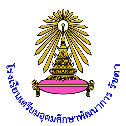 แบบประเมินหน่วยการเรียนรู้  ชื่อผู้สอน ......................................................... กลุ่มสาระการเรียนรู้ .................................................รหัสวิชา ..............................รายวิชา .............................ระดับชั้น..........................เวลา..................... คาบ      ชื่อ หน่วยการเรียนรู้ ..............................................................................................................................      ชื่อผู้นิเทศการสอน ........................................กลุ่มสาระการเรียนรู้ .........................................................      วันที่เข้านิเทศการสอน .....................................................................คาบที่..................................................                               ภาคเรียนที่ ........................ปีการศึกษา...................................	คำชี้แจง    โปรดเขียนเครื่องหมาย      ลงในช่องที่ตรงกับระดับการปฏิบัติระดับการประเมิน   4   หมายถึง   มีความสอดคล้อง/เชื่อมโยง/เหมาะสมมากที่สุด                              3   หมายถึง   มีความสอดคล้อง/เชื่อมโยง/เหมาะสมมาก                         2   หมายถึง   มีความสอดคล้อง/เชื่อมโยง/เหมาะสมน้อย                            1   หมายถึง   มีความสอดคล้อง/เชื่อมโยง/เหมาะสมน้อยที่สุดข้อคิดเห็น/ข้อเสนอแนะ..........................................................................................................................................................................…………………………………………………………………………………………………………………………………………………………                                                              ลงชื่อ................................................................ ผู้ประเมิน                                                                      (................................................................)แบบประเมินกลยุทธ์/รูปแบบ/เทคนิคการจัดกิจกรรมการเรียนรู้ชื่อ–สกุล ผู้ขอรับการประเมิน......................................................................................................................กลุ่มสาระการเรียนรู้........................ รหัสวิชา .............................. ชื่อวิชา ...............................................หน่วยการเรียนรู้ที่........................................................... แผนการเรียนรู้เรื่อง ..........................................ความคิดเห็นอื่น ๆ…………………………………………………………………………………………………………………………………………………………………………………………………………………………………………………………………………………………สรุปผลการประเมิน	คะแนน  3.26 – 4.00			อยู่ในระดับ	ดีมาก			คะแนน  2.51 – 3.25			อยู่ในระดับ	ดี			คะแนน  1.76 – 2.50			อยู่ในระดับ	พอใช้			คะแนน  1.00 – 1.75			อยู่ในระดับ	ปรับปรุง		 ลงชื่อ……………………………………………………ผู้ประเมิน     (                                  )แบบประเมินการจัดกิจกรรมการเรียนรู้และสื่อ/นวัตกรรม ชื่อ–สกุล ผู้ขอรับการประเมิน......................................................................................................................กลุ่มสาระการเรียนรู้........................ ...รหัสวิชา .............................. ชื่อวิชา .................................................หน่วยการเรียนรู้ที่......................................ชื่อหน่วย......................................................................................ชื่อสื่อและนวัตกรรม .....................................................................................................................................คำชี้แจง โปรดทำเครื่องหมาย ✓ ลงในข้อความที่ตรงกับความคิดเห็นของท่าน            ระดับคะแนนการประเมิน             4 หมายถึง มีความสอดคล้อง/เชื่อมโยง/ครอบคลุม/เหมาะสมและสัมพันธ์กัน อย่างชัดเจน            3 หมายถึง มีความสอดคล้อง/เชื่อมโยง/ครอบคลุม/เหมาะสมและสัมพันธ์กันในบางส่วน            2 หมายถึง มีความสอดคล้อง/เชื่อมโยง/ครอบคลุม/เหมาะสมและสัมพันธ์กันแต่ไม่สมบูรณ์            1 หมายถึง เนื้อหาขาดความสอดคล้อง/เชื่อมโยง/ครอบคลุม/เหมาะสมและสัมพันธ์กัน				ได้ระดับคุณภาพ					........................................ข้อเสนอแนะ (เพิ่มเติม ปรับปรุง).........................................................................................................................................................................................................................................................................................................................................................	ลงชื่อ.....................................................                                                                                                                (.............................................)                                                                                                                           ผู้ประเมินบันทึกข้อความ  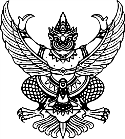 ส่วนราชการ	กลุ่มบริหารวิชาการ	โรงเรียนเตรียมอุดมศึกษาพัฒนาการ รัชดาที่.................................../...................................	วันที่.................................................................................เรื่อง	รายงานผลการนิเทศการจัดการเรียนรู้กลุ่มสาระฯ..................... ภาคเรียนที่.........ปีการศึกษา............เรียน	ผู้อำนวยการโรงเรียนเตรียมอุดมศึกษาพัฒนาการ รัชดาตามที่ข้าพเจ้า.................................................. ตำแหน่ง ครู วิทยฐานะ.............................กลุ่มสาระการเรียนรู้................................... โรงเรียนเตรียมอุดมศึกษาพัฒนาการ รัชดา ได้รับการนิเทศการจัดการเรียนรู้ ใน รหัสวิชา........................... รายวิชา……………………………….ระดับชั้น……... คาบที่............... วันที่................. ข้าพเจ้าได้รับการนิเทศการจัดการเรียนรู้เป็นที่เรียบร้อยแล้ว จึงขอสรุปผลการประเมินทั้ง 3 ด้าน ดังนี้   สรุป ผลรวมการประเมินในแต่ละด้าน ข้อเสนอแนะในการพัฒนา    จุดเด่น …………………………………………………………………………………………………………………………………………….   สิ่งที่ควรพัฒนา .................................................................................................................................................               จึงเรียนมาเพื่อโปรดทราบ ลงชื่อ........................................................                                                                                ( ..................................................... )		                                                           ตำแหน่ง ครู วิทยฐานะ ........................	*** หมายเหตุ  เกณฑ์การประเมินระดับคุณภาพ 			คะแนนเฉลี่ยร้อยละ 	น้อยกว่า 50 	ปรับปรุง คะแนนเฉลี่ยร้อยละ 	50.00 – 66.00 	พอใช้  			คะแนนเฉลี่ยร้อยละ 	67.00 – 83.00 	ดี  			คะแนนเฉลี่ยร้อยละ 	84.00 – 100.00	ดีมาก เล่มสรุปรายงานนิเทศรายบุคคล	-ปกเล่มรายงาน	-บันทึกข้อความรายงานผลการนิเทศการจัดการเรียนรู้กลุ่มสาระฯ	-แบบนิเทศ 1-3 (ร่องรอยหลักฐานของกรรมการประเมิน) 	-หน่วยการจัดการเรียนรู้ที่เข้ารับการนิเทศ                     	-ผลงานผู้เรียนที่เกิดจากการใช้สื่อและนวัตกรรม             (อาทิเช่นชิ้นงาน/ผลงานกลุ่ม/ผลงานเดี่ยว  ผลงานเดี่ยว/แบบฝึกใบงาน ฯลฯ)รายการประเมินระดับการปฏิบัติระดับการปฏิบัติระดับการปฏิบัติระดับการปฏิบัติรายการประเมิน4321แผนการจัดการเรียนรู้แผนการจัดการเรียนรู้แผนการจัดการเรียนรู้แผนการจัดการเรียนรู้แผนการจัดการเรียนรู้1. ชื่อหน่วยการเรียนรู้กะทัดรัด ชัดเจน ครอบคลุมเนื้อหาสาระ2. มาตรฐานการเรียนรู้ / ตัวชี้วัด  สมรรถนะสำคัญของนักเรียน  และคุณลักษณะอันพึงประสงค์    มีความเชื่อมโยงกันอย่างเหมาะสม3. ความสอดคล้องของสาระสำคัญกับมาตรฐานการเรียนรู้ / ตัวชี้วัด สาระสำคัญ/ความคิดรวบยอด   สาระการเรียนรู้  และกิจกรรมการเรียนรู้4. ความเชื่อมโยงสัมพันธ์กันระหว่างชื่อหน่วยการเรียนรู้ มาตรฐานการเรียนรู้ /  ตัวชี้วัด    สาระสำคัญ/ความคิดรวบยอด สาระการเรียนรู้และกิจกรรมการเรียนรู้กิจกรรมการจัดการเรียนรู้กิจกรรมการจัดการเรียนรู้กิจกรรมการจัดการเรียนรู้กิจกรรมการจัดการเรียนรู้กิจกรรมการจัดการเรียนรู้5. กิจกรรมการเรียนรู้สอดคล้องกับสาระการเรียนรู้ มาตรฐานการเรียนรู้ / ตัวชี้วัด6. กิจกรรมการเรียนรู้มีความครอบคลุมในการพัฒนาผู้เรียนให้มีความรู้       ทักษะ/กระบวนการ สมรรถนะที่สำคัญของผู้เรียนและคุณลักษณะที่พึงประสงค์7. กิจกรรมการเรียนรู้มีความเหมาะสม  สามารถนำผู้เรียนไปสู่การสร้างชิ้นงานหรือภาระงานได้การวัดผลประเมินผลการวัดผลประเมินผลการวัดผลประเมินผลการวัดผลประเมินผลการวัดผลประเมินผล8. มีการประเมินผลตามสภาพจริงและสอดคล้องกับมาตรฐานการเรียนรู้ / ตัวชี้วัด9. ประเด็นและหลักเกณฑ์การประเมินสามารถสะท้อนคุณภาพผู้เรียนตามมาตรฐานการเรียนรู้ /ตัวชี้วัดรวมสรุปผล ……………..เฉลี่ยระดับคุณภาพหัวข้อการประเมินผู้ประเมินผู้ประเมินผู้ประเมินผู้ประเมินหัวข้อการประเมิน43211.การวางแผนและออกแบบเหมาะสมกับสาระการเรียนรู้/ธรรมชาติวิชา2. รูปแบบ/เทคนิค เหมาะสมกับสถานการณ์ของผู้เรียน3. รูปแบบ/เทคนิค ก่อให้เกิดทักษะการเรียนรู้ตามตัวชี้วัด4. รูปแบบ/เทคนิค ก่อให้เกิดคุณลักษณะอันพึงประสงค์5. รูปแบบ/เทคนิคพัฒนาด้านกระบวนการคิด6. รูปแบบ/เทคนิคมีการบูรณาการกับสาระวิชาอื่น7. ผู้เรียนให้ความสนใจ ร่วมมือและสนุกสนานกับการเรียนรู้8. การวัดและประเมินผลกิจกรรมสอดคล้องกับตัวชี้วัดคะแนนรวมคะแนนรวมเฉลี่ยรายการประเมินระดับการประเมินระดับการประเมินระดับการประเมินระดับการประเมินรายการประเมิน43211. การจัดกิจกรรมการเรียนรู้ สื่อการสอน เหมาะสมสอดคล้องกับตัวชี้วัดและผลการเรียนรู้2. สื่อการสอนสอดคล้องกับขั้นตอนการจัดกิจกรรมการเรียนการสอน3. สื่อการสอนมีความถูกต้อง ชัดเจน เข้าใจง่าย4. มีการใช้สื่อ ICT เข้ามาใช้ในการเรียนการสอน5. สื่อการสอนมีความหลากหลายตอบสนองต่อผู้เรียน6. สื่อการสอน/วิธีการสอนกระตุ้นให้นักเรียนเกิดกระบวนการคิดวิเคราะห์7. นักเรียนมีส่วนร่วมในการใช้และสร้างสื่อการสอน/นวัตกรรม8. สื่อมีส่วนช่วยในการวัดและประเมินผลผู้เรียนรวมเฉลี่ย (คะแนนรวม/8)                               แบบประเมินกรรมการคนที่ 1 กรรมการคนที่ 2กรรมการคนที่ 3 ผลรวมแต่ละด้าน1.การประเมินหน่วยการเรียนรู้2.การประเมินกลยุทธ์/รูปแบบ/เทคนิคการจัดกิจกรรมการเรียนรู้3.การประเมินการจัดกิจกรรมการเรียนรู้และสื่อ/นวัตกรรม สรุปรวมเฉลี่ยระดับคุณภาพเรียน ผู้อำนวยการโรงเรียน.....................................................................................           ลงชื่อ(........................................................)หัวหน้ากลุ่มสาระการเรียนรู้.................................เรียน ผู้อำนวยการโรงเรียน.....................................................................................               ลงชื่อ(นางสาวยุวดี  เสือใหญ่)หัวหน้างานนิเทศเรียน ผู้อำนวยการโรงเรียน.....................................................................................                ลงชื่อ(นายกิตติพล  โยงทองหลาง)รองผู้อำนวยการโรงเรียนกลุ่มบริหารวิชาการ.....................................................................................               ลงชื่อ(นายสันต์ธวัช ศรีคำแท้)ผู้อำนวยการโรงเรียนเตรียมอุดมศึกษาพัฒนาการ รัชดา